Schneider Electric erzielt hervorragende Ergebnisse in vier Nachhaltigkeitsratings für UnternehmenStarke und beständige Leistung seit über einem JahrzehntESG-Anerkennung steht im Einklang mit den Ambitionen des Unternehmens für nachhaltiges GeschäftswachstumRatingen, 17. Januar 2022 – Schneider Electric, führend im Bereich der digitalen Transformation von Energiemanagement und  Automatisierung, hat ein weiteres starkes Jahr im Bereich Umwelt, Soziales und Unternehmensführung (ESG oder auch Environmental Social Governance) hinter sich. Dies geht aus den Ratings 2021 hervor, die von unabhängigen und renommierten Experten für Unternehmensnachhaltigkeit vergeben wurden.Der Tech-Konzern nutzt die jährlichen Bewertungen von vier wichtigen externen Indizes: CDP Climate Change, Dow Jones Sustainability World Index (DJSI), EcoVadis und Vigeo Eiris im Rahmen des Mitarbeiterbonusprogramms SSERI (Schneider Sustainability External & Relative Index) für die Zuteilung von Stock Options an Geschäftsführer, leitende Angestellte, Führungskräfte und talentierte Mitarbeiter. „Mitarbeiter mit Nachhaltigkeitszielen zu motivieren, die auf externen Bewertungen beruhen, ist eine Notwendigkeit für jedes Unternehmen, das es ernst meint mit der Förderung und Erzielung positiver Effekte", sagte Olivier Blum, Chief Strategy & Sustainability Officer von Schneider Electric, „Mitarbeiter auf der Grundlage ihrer außerfinanziellen Leistung zu belohnen, ist nicht nur eine Ermutigung, sondern auch eine Verpflichtung, den Worten Taten folgen zu lassen."Das 11. Jahr in Folge auf der CDP-Liste „Climate Change A”Schneider Electric gehört zu den 200 Unternehmen, die auf der Climate Change A-Liste stehen. Basis von deren Erstellung ist die Bewertung von mehr als 13.000 Firmen durch den CDP. Der Konzern ist der einzige Player in seinem Sektor, der diese Auszeichnung 11 Jahre in Folge erhalten hatSchneider Electric wird insbesondere für sein Engagement bei der Messung und Offenlegung des Fortschritts in Bezug auf seine Kohlenstoffverpflichtung gewürdigtDas 11. Jahr in Folge auf dem Dow Jones Sustainabilty IndexSchneider Electric ist unter 322 Unternehmen gelistet, basierend auf dem Corporate Sustainability Assessment von S&P GlobalDer Energie- und Automatisierungsspezialist erzielte 86/100 Punkte, verglichen mit einem Branchendurchschnitt von 28/100Top Bewertung von EcoVadisSchneider Electric gehört weiterhin zu den besten 1 Prozent von 85.000 bewerteten Unternehmen Die sehr hohe Punktzahl (90/100) des Konzerns für nachhaltige Beschaffung ist eine Anerkennung für seine ehrgeizigen Praktiken zur Dekarbonisierung der Lieferkette, einschließlich des im Jahr 2021 gestarteten Zero Carbon ProjectPlatz 1 in seinem Sektor im Vigeo Eiris IndexSchneider Electric belegt den ersten Platz im Sektor „Elektronische Komponenten und Ausrüstungen" in EuropaDie Punktzahl von 71/100 – eine Steigerung um fünf Punkte im Vergleich zum Vorjahr –  bestätigt die Aufnahme in die Indizes Euronext Vigeo Eiris World 120, Europe 120, Eurozone 120 und France 20 "Hervorragende ESG-Ratings bei CDP, Vigeo Eiris, EcoVadis und DJSI im selben Jahr zu erreichen, ist ebenso schwierig wie über ein Jahrzehnt an der Spitze dieser Listen zu bleiben", kommentierte Xavier Denoly, Senior Vice-President Sustainable Development von Schneider Electric. "Ich bin stolz auf unsere Teams und unsere Arbeit, aber auch sehr zuversichtlich, dass wir unsere langfristigen Nachhaltigkeitsziele erreichen werden.“ Der Tech-Konzern hat Anfang 2021 trotz der Pandemie seine eigenen Nachhaltigkeitsbemühungen beschleunigt. Außerdem wurde der Geschäftsbereich Nachhaltigkeitsberatung ausgebaut, um noch mehr Partner und Kunden bei ihrer eigenen nachhaltigen Transformation zu unterstützen.Diese doppelte Nachhaltigkeitsstrategie untermauert die Wachstumsambitionen, die Schneider Electric kürzlich auf dem Capital Markets Day 2021 mit Investoren teilte. Die herausragende ESG-Performance stützt wiederum das starke Wachstumsstreben im Bereich Nachhaltigkeit.Über Schneider ElectricWir von Schneider Electric möchten die optimale Nutzung von Energie und Ressourcen für alle ermöglichen und damit den Weg zu Fortschritt und Nachhaltigkeit ebnen. Wir nennen das Life Is On.Wir sind Ihr digitaler Partner für Nachhaltigkeit und Effizienz.Wir fördern die digitale Transformation durch die Integration weltweit führender Prozess- und Energietechnologien, durch die Vernetzung von Produkten mit der Cloud, durch Steuerungskomponenten sowie mit Software und Services über den gesamten Lebenszyklus hinweg. So ermöglichen wir ein integriertes Management für private Wohnhäuser, Gewerbegebäude, Rechenzentren, Infrastruktur und Industrien.Die tiefe Verankerung in den weltweiten lokalen Märkten macht uns zu einem nachhaltigen globalen Unternehmen. Wir setzen uns für offene Standards und für offene partnerschaftliche Eco-Systeme ein, die sich mit unserer richtungsweisenden Aufgabe und unseren Werten Inklusion und Empowerment identifizieren. www.se.com  Folgen Sie uns auf:      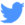 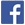 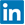 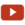 Entdecken Sie die neuesten Ansätze und Erkenntnisse zum Thema NachhaltigkeitHashtags: #SchneiderElectric #LifeIsOn #InnovationAtEveryLevel #EcoStruxure #BuildingsOfTheFuture #BuildItForLife